Акция «Я и закон»В рамках проведения межведомственной профилактической акции «Я и закон» с 1 по 30 ноября 2023 года, на территории Тракторозаводского района города Челябинска проводятся различные мероприятия, целью которых является профилактика правонарушений несовершеннолетних, пропаганда правовых знаний.В институте спорта, туризма и сервиса (ИСТиС) проходит правовая декада для студентов. Цикл мероприятий открыла председатель Комиссии по делам несовершеннолетних и защите их прав Тракторозаводского района города Челябинска - Букреева Татьяна Александровна, рассказав о правах, обязанностях подростков и о наказаниях за правонарушения. Также, 9 ноября 2023 года состоялась встреча студентов с ветеранами УМВД России, в ходе которой ветераны поделились своими воспоминаниями, ответили на многочисленные вопросы ребят. В свою очередь молодежь поздравила сотрудников органов праздничным концертом к Дню работников правоохранительных органов.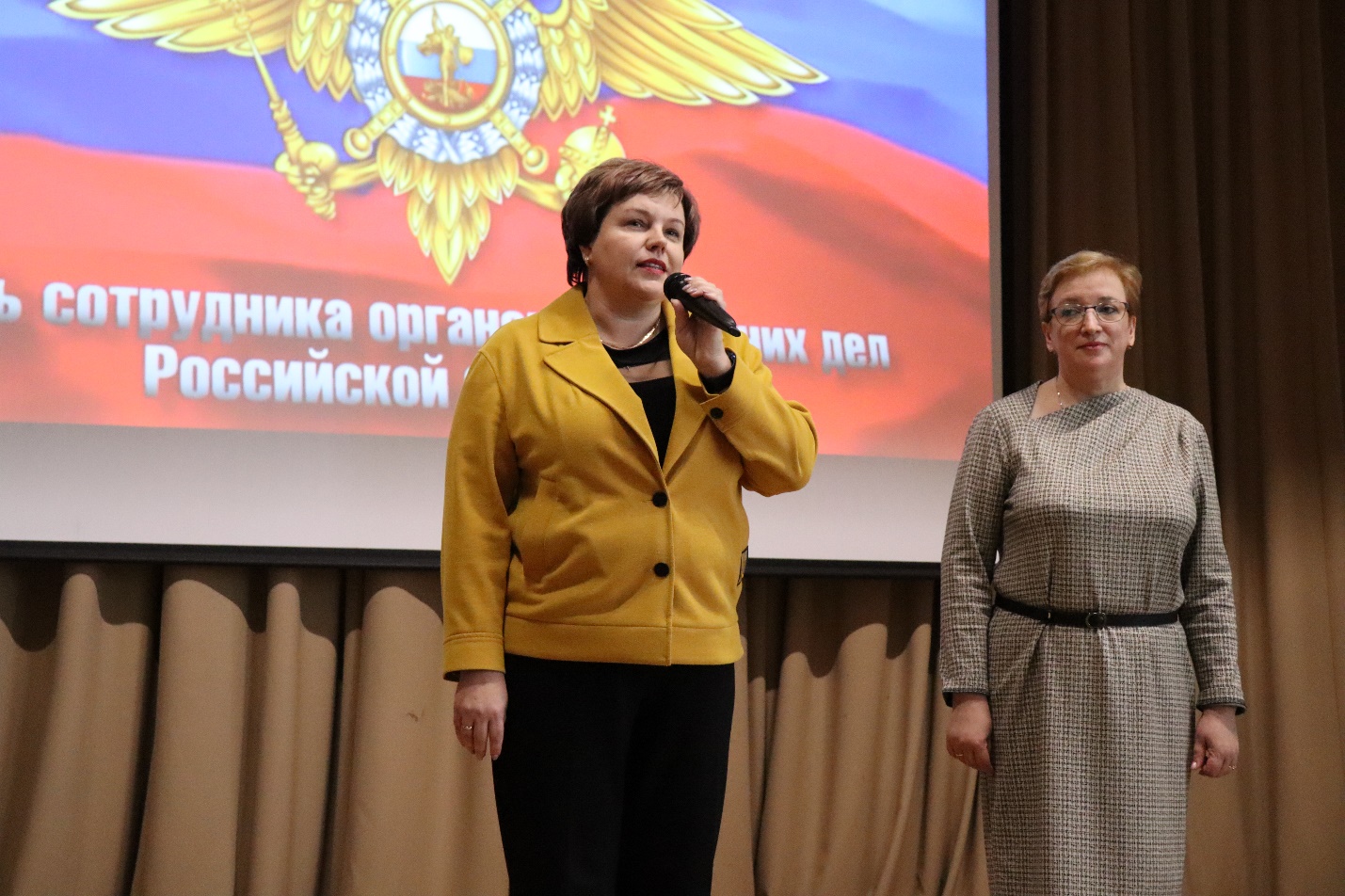 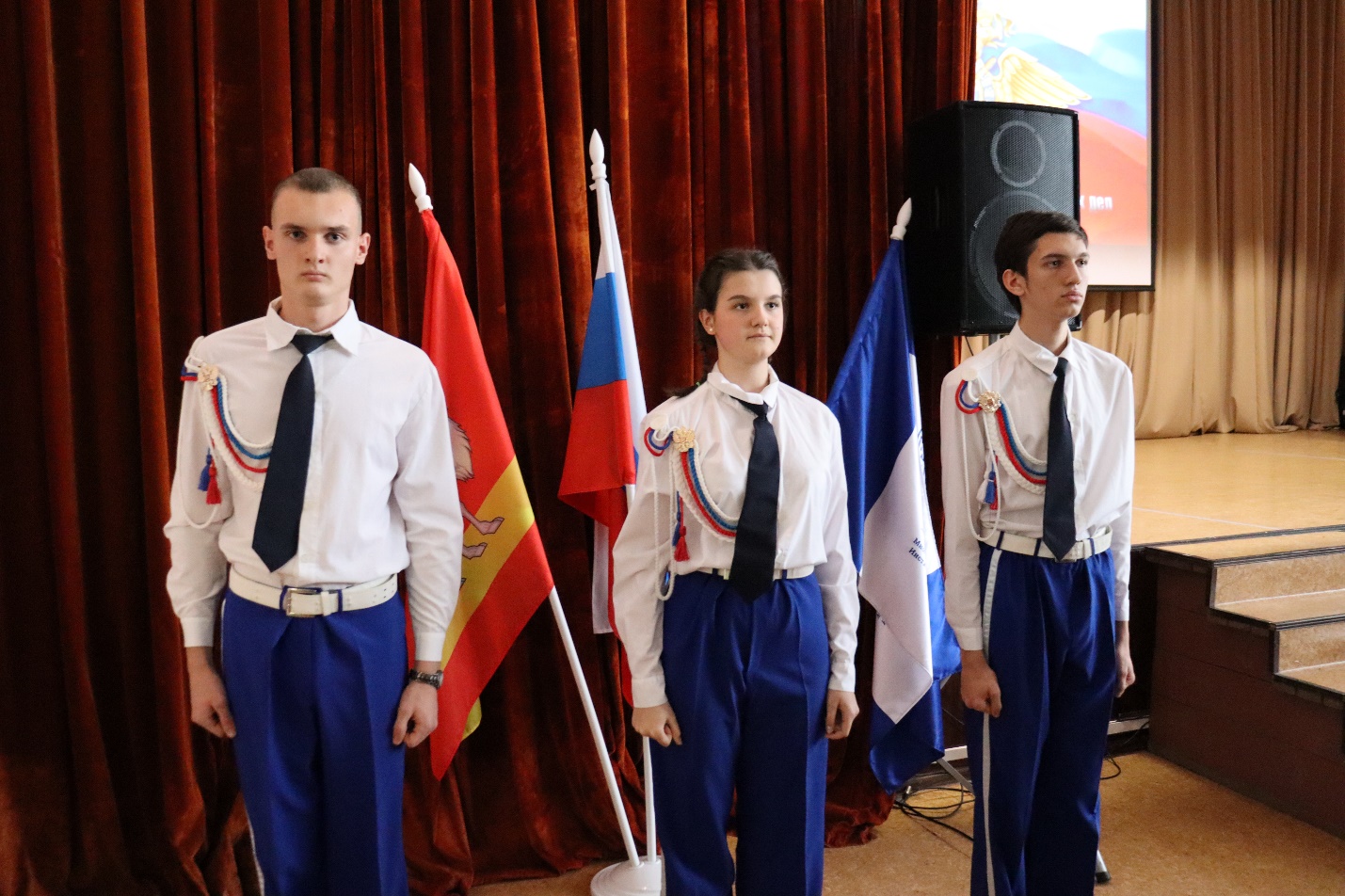 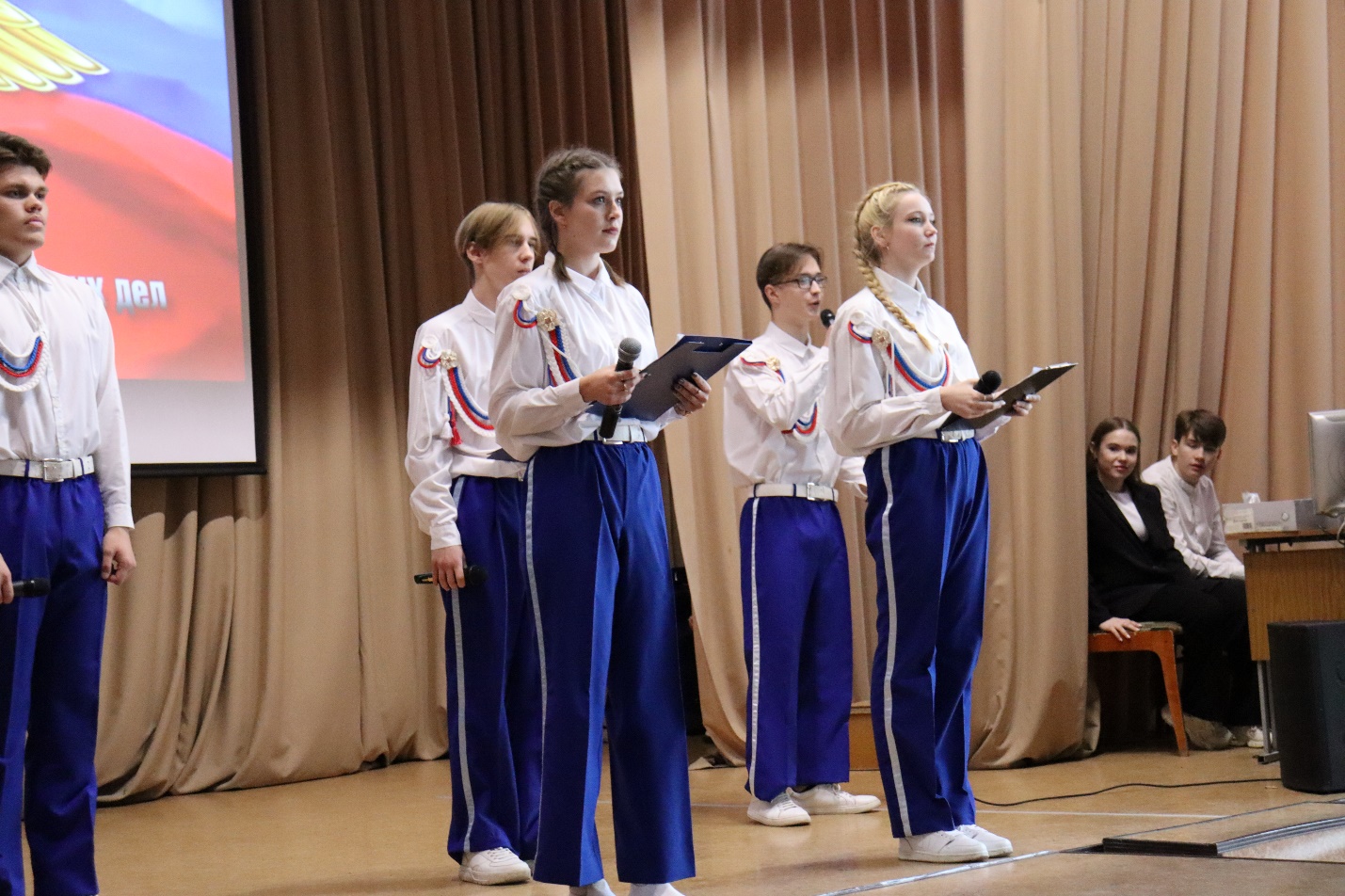 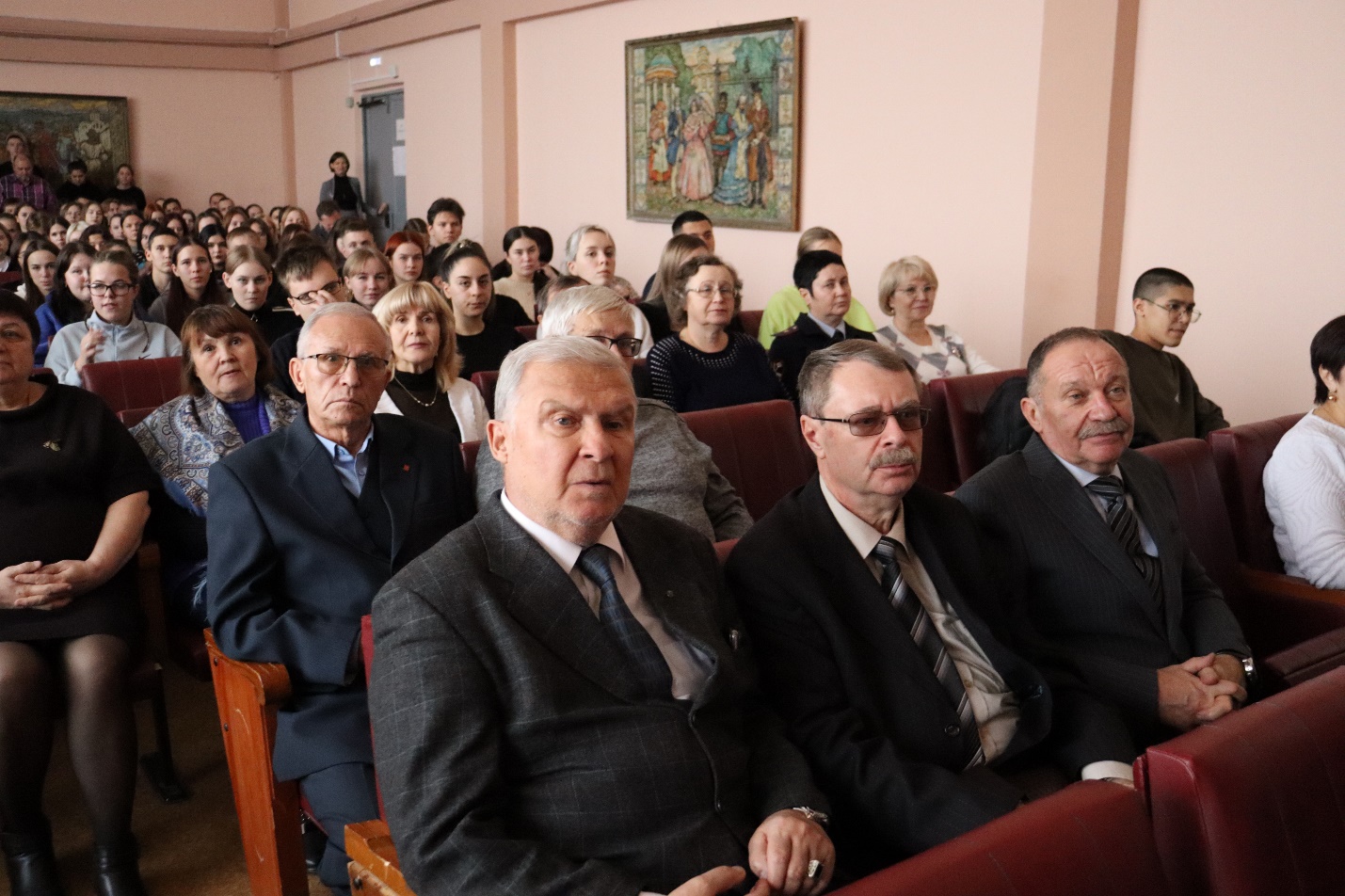 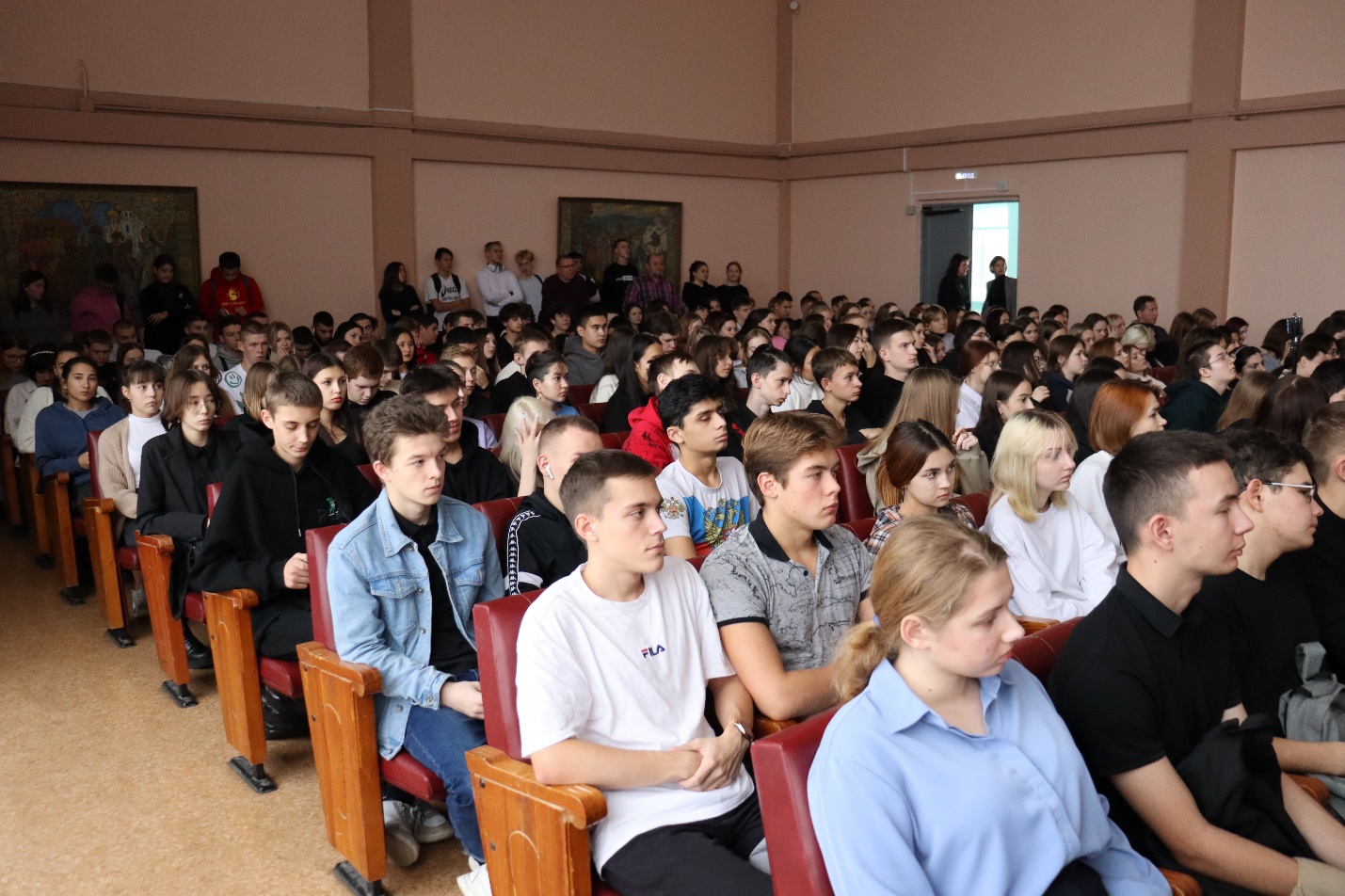 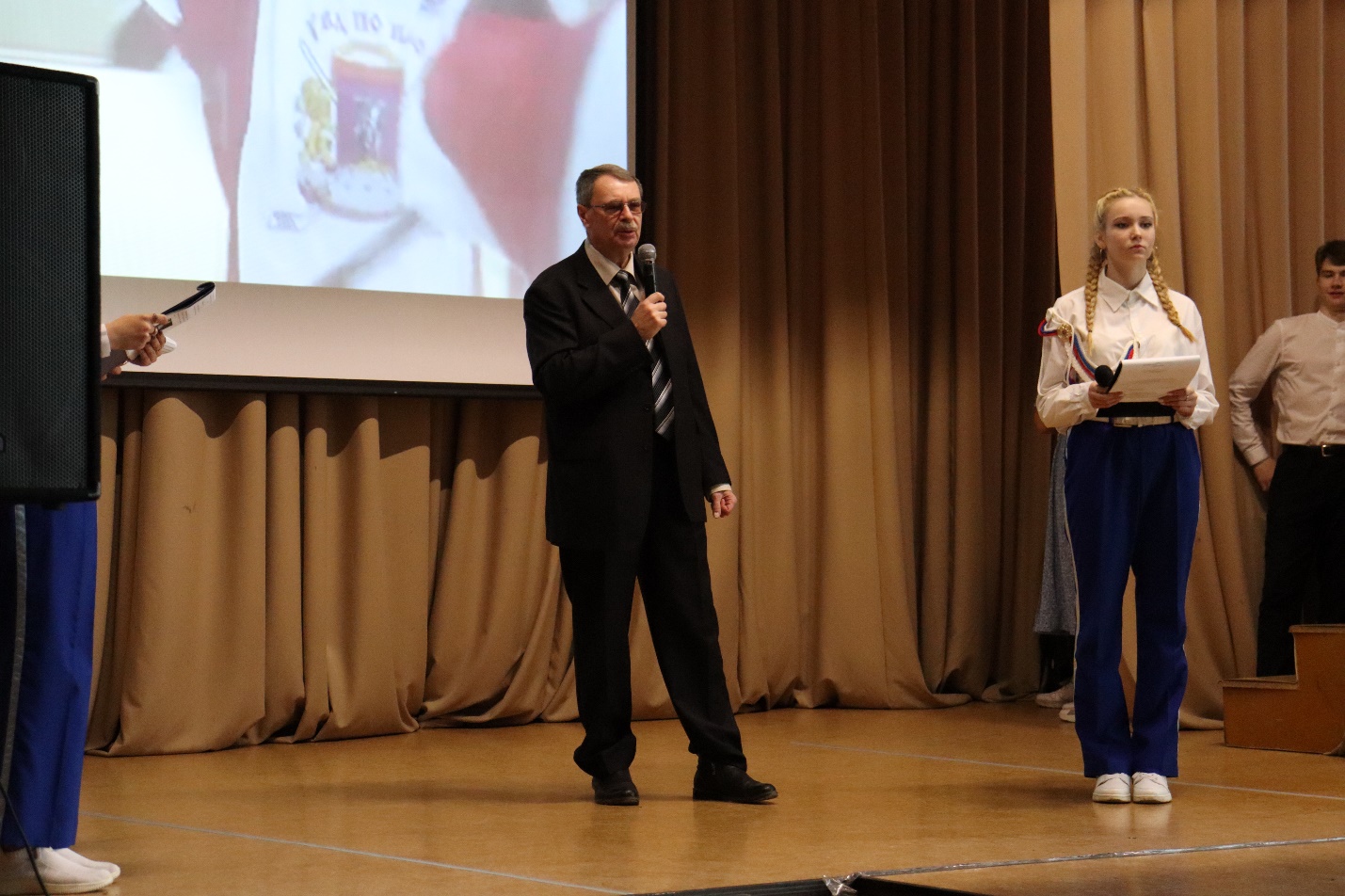 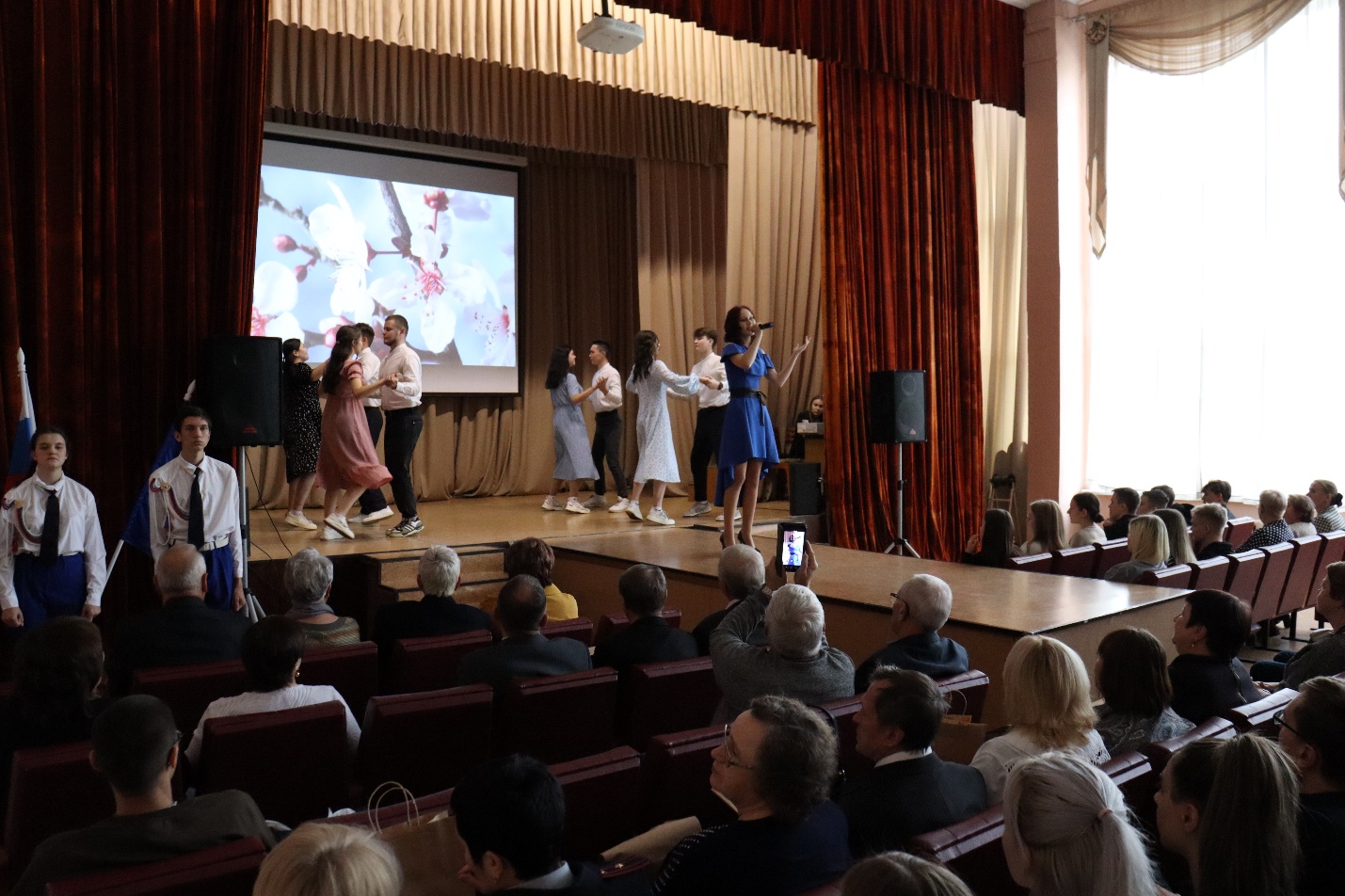 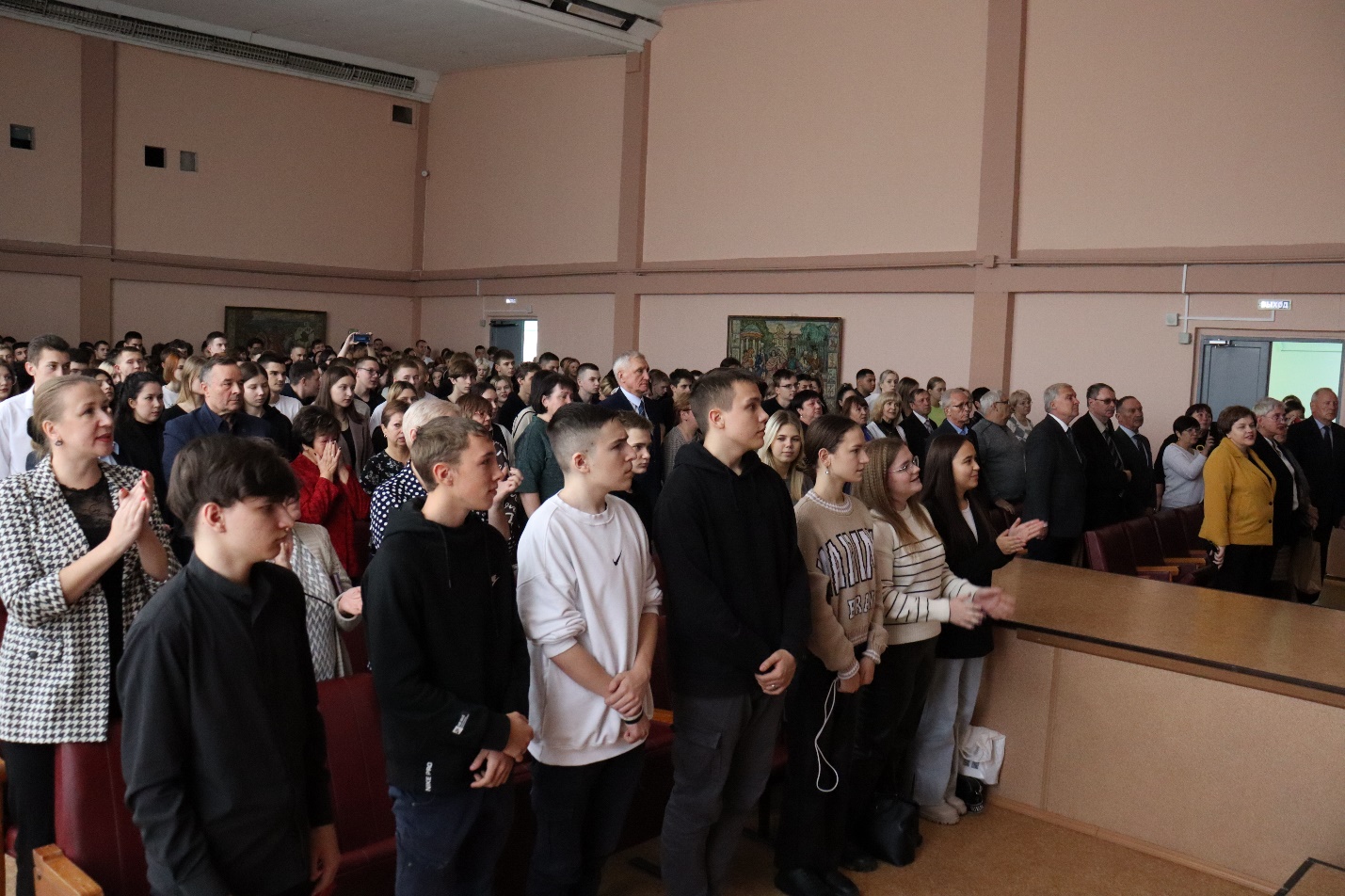 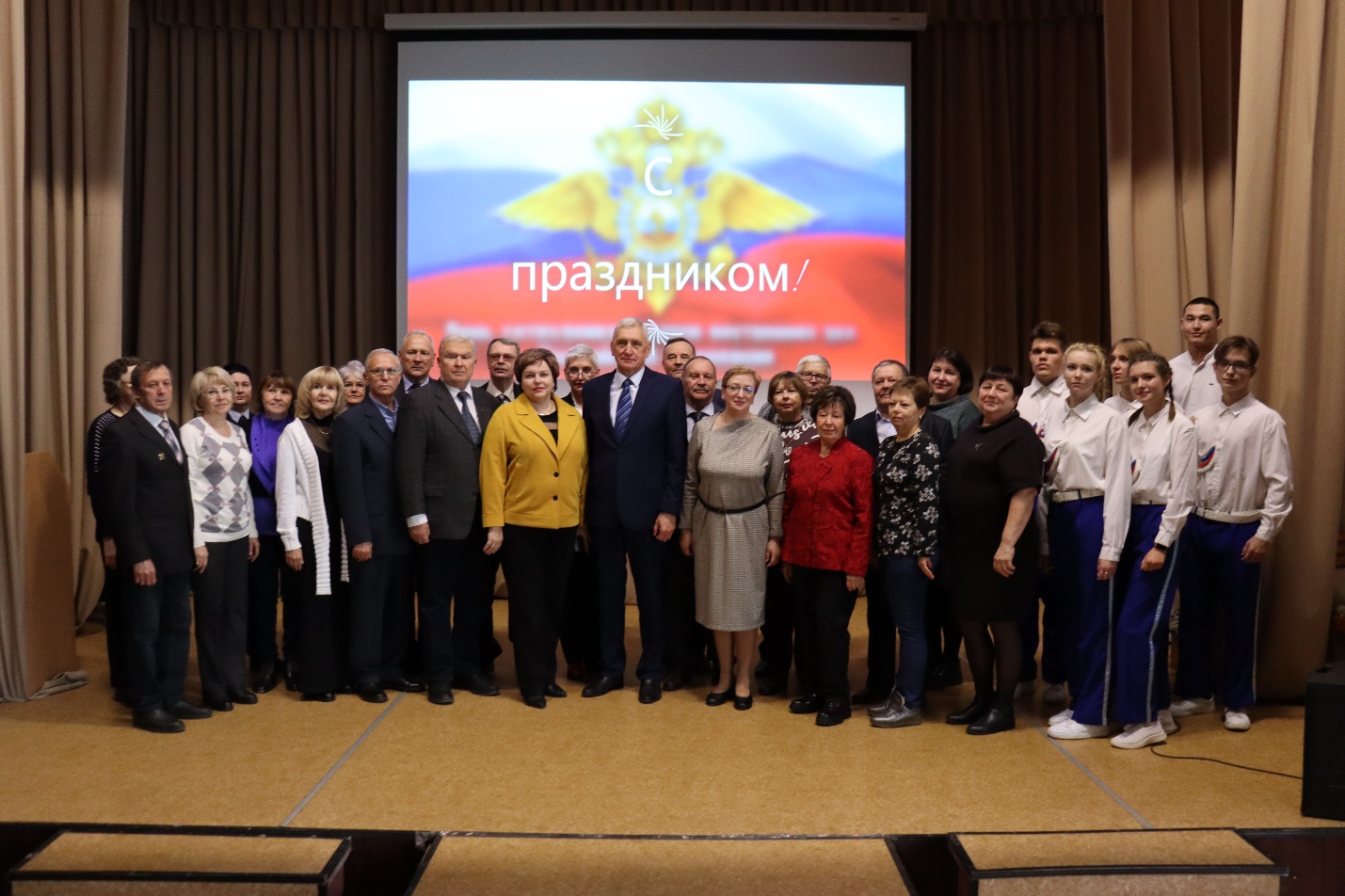 